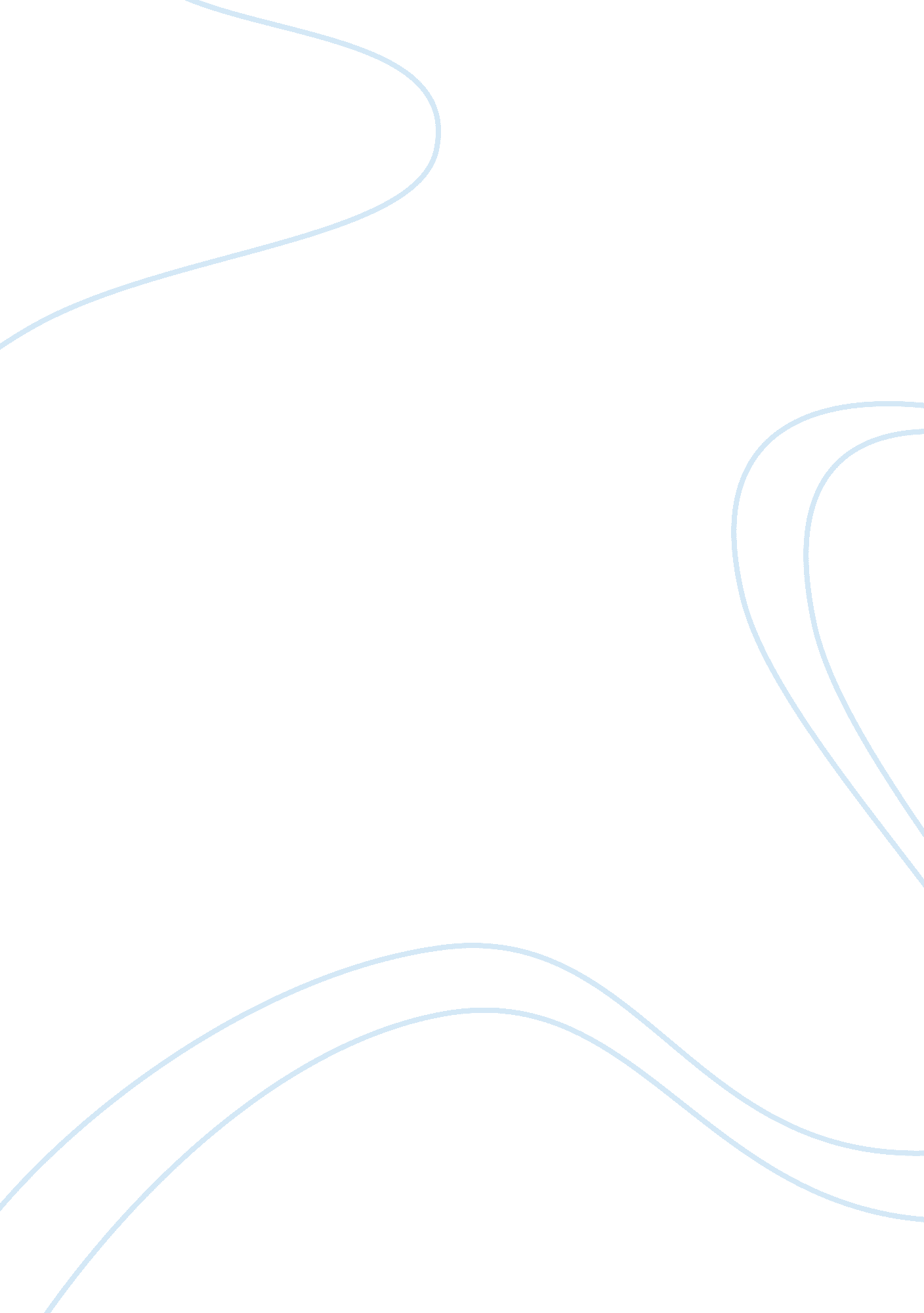 Commemorative on princess diana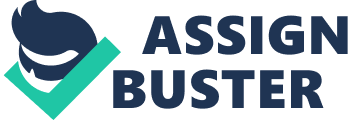 PRINCESS DIANA Respectable and colleagues! It is an attractive opportunity to pay humble tribute to the lady who is loved by all of us. The Lady Diana is a distinguished one in the queue of princesses. She lived a life of legend and left the marks of her grace on our hearts. There are millions of events related to the kind hearted lady which will remain in our minds and make us remember her. All of us know about the dignified Princess Diana but allow me to share few special memories – memories that will strengthen the image of the Lady of Wales in our minds and hearts. The outrageous, unusual and fascinating life styles of princesses have always been under limelight. But it’s not at all easy to spend a life of legend. One such example is Princess Diana. She was a kind hearted, devoted and loving woman. As I overview her life, I realize the importance of her role as a magnificent Princess and an icon. She was a perfect mother of Prince William and Prince Harry and a devoted Princess of Whales. As I go through the kaleidoscope of her life, the most prominent feature of her personality which enhances our emotional attachment with her is the heighted sense of serving. Although the kind lady had an iconic presence on the world’s stage still she never ignored her routine of visiting schools, nurseries, hospitals and other public places. She soon became the lovely lady of her people who was involved in charity work. The charismatic and donated lady’s efforts for land mining were appreciated worldwide. Her role for the AIDS sufferers was highly admired by the public. It was her biggest achievement. She succeeded in realizing people that contact with the patients was risk-free by shaking hand with them. Whenever you need a compassionate buddy, she was there to help and console. She said: “ Nothing brings me more happiness than trying to help the most vulnerable people in society. It is a goal and an essential part of my life - a kind of destiny. Whoever is in distress can call on me. I will come running wherever they are.”[1] It is impossible to pay tribute to Princess Diana which she deserves. In her life she had British honor called “ Royal Family Order of Queen Elizabeth 2 and a foreign honor of The Grand Cross of the Order of the Crown. Her campaign against land mining won “ Nobel Peace Prize” after her death. I can understand that her absence has created space in the world of love, sacrifice and humanity. So many years after her death, there seems to be no end to our enchantment for the Princess Diana - The most famous lady of the world and the pre-eminent female celebrity of her generation: a perfect image of feminine beauty and a fashion icon. It was hard to say good-by. She was not an ordinary princess but a philanthropist and humanitarian who turned the world into a better and worth living place. She had a strong sense of right and wrong. She had the capacity to smile in harsh times. Princess Diana Award is an effort to keep her memories alive in our hearts and to transfer them in next generations. She has left an amazing legacy behind. We will miss you Princess Diana. You will remain close to our hearts forever! BIBLOGRAPHY British former consort (1981-96) of Charles, Princess of Wales, 1961-1997 http://thinkexist. com/quotes/princess_diana/ “ Princess Diana Bibliography”, Bibliography Online http://www. biographyonline. net/people/biography_princess_diana. html “ Life of Diana, Princess of Whales” http://www. bbc. co. uk/news/special/politics97/diana/ob-child. html “ Funeral Speeches that Honor and Pay Tribute and Respect” http://www. find-the-words. com/funeral-speeches. html 